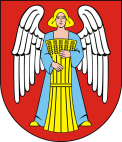 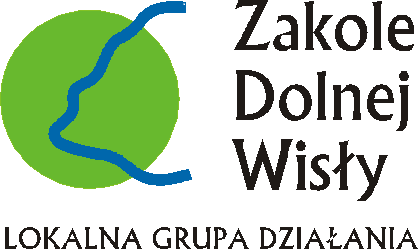 Program KonferencjiZintegrowany produkt turystyczno-kulinarny 
„Szlaku Tradycji i Smaku” „Niech Cię Zakole”14.00 – Zakończenie konferencji 14.10 - Obiad  -   Obiad świąteczny -  potrawy z produktów Doliny Dolnej Wisły Oferta kulinarna wykonana na szkoleniu personelu miejscowej gastronomii w kreowaniu potraw pretendujących do miana lokalnej marki kulinarnejTalerz gęsich przysmaków półgęsek wędzony na zimno, świąteczna strawa z gęsich wątróbek, okrasa, pasztet podane z sosem żurawinowo chrzanowym.ZupyRosół gęsi i/lub czerninaDania główneKrólik unisławski ze śliwkami, ziemniakami puree i opieńkami marynowanymiSałatki i marynaty  - „Unamel” z UnisławiaDeserCiasta świąteczne      9.00 – panel kulinarny  - przegląd produktów wytwarzanych w Dolinie Dolnej Wisły 
– prezentacja przed konferencją w ramach śniadania Potrawy jarskie i postne – wybór  z gospodarstw  Doliny Wisły  (Sery, wędliny, konfitury, miody, pasty jarzynowe, ryby, zupy postne )– 12.00  otwarcie konferencji, panel prezentacyjnyZakole Dolnej Wisły w aspekcie krajoznawczo – turystycznym. Potencjał Szlaku Tradycji 
i Smaku - wytwórcy, produkty, rękodzieło, folklor, agroturystyka, gastronomia, usługi atrakcyjne turystycznie, wydarzenia – przedstawiciel LGD Zakole Dolnej Wisły  Ziemia Gotyku w aspekcie krajoznawczo – turystycznym. Potencjał Szlaku Tradycji 
i Smaku  -  wytwórcy, produkty, rękodzieło, folklor, agroturystyka, gastronomia, usługi atrakcyjne turystycznie, wydarzenia – przedstawiciel LGD Ziemi Gotyku.Zławieś Wielka charakterystyka gminy, plany i możliwości rozwoju ze szczególnym uwzględnieniem aspektu krajoznawczo – turystycznego. Potencjał gminy wg w/wym. kryteriów  oraz oczekiwania związane z przystąpieniem do LGD Zakole Dolnej Wisły – przedstawiciel Gminy Zławieś Wielka.Zintegrowany produkt turystyczny na przykładzie dobrych praktyk z podróży studyjnych do Alzacji i Katalonii – przedstawiciel KSOWEuropejska Sieć Regionalnego Dziedzictwa Kulinarnego oraz Regionalna Sieć „Dziedzictwo Kulinarne – Kujawy i Pomorze” – przedstawiciel Departamentu Rolnictwa Urzędu Marszałkowskiego Województwa Kujawsko-Pomorskiego.Marka lokalna jako jeden z filarów zintegrowanego szlaku turystyczno – kulinarnego. Potencjał Doliny Dolnej Wisły w aspekcie stworzenia marki/marek wspólnej dla obszaru Zakola i Ziemi Gotyku. Zasadność i perspektywy utworzenia tematycznych szlaków kulinarnych – Piotr Lenart12.00  -  przerwa kawowa 12.30 – 14.00 -  panel dyskusyjny - Zintegrowany produkt - oferta turystyczno – kulinarna Doliny                 Dolnej  WisłyUczestnicy zintegrowanego szlaku turystycznego Doliny Dolnej Wisły  deklarowany zakres i charakter ich udziału umożliwiający stworzenie wspólnej 
              oferty/ofert. oczekiwania uczestników zdefiniowanych na szlaku grup (gminy i jednostki 
              samorządowe, przedsiębiorcy, wytwórcy, gastronomia, agroturystyka, rękodzieło, 
              usługi, organizacje wspierające) – wypowiedzi uczestników.Możliwości komercjalizacji produktu lokalnego przez zakłady przetwórstwa z Doliny Dolnej 
               Wisły i ich uczestnictwa w organizowanych wydarzeniach ( „UNAMEL” z gminy Unisław;  
             „MARWIT” z gm. Zławieś Wielka; piekarnie z Toporzyska i Czarża, Kajmak – Łysomice; Malinowy 
              Chruśniak z Fordonu – sery i produkty ekologiczne, restauracja „Ostromecka” – potrawy  
              regionalne) – wypowiedzi przedstawicieli zakładów.Promocja oferty Doliny Dolnej Wisły – działania na własnym terenie i na zewnątrz.